1000 София, ул. “6-ти Септември”№26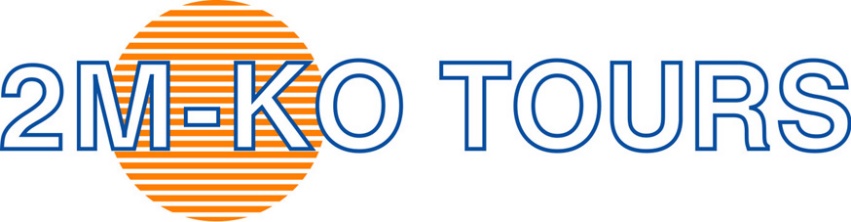 Тел:02/988 38 67; Fax:980 29 56E-mail: web  страница: www.2mko.com Instagram:@travelwith2mkoFacebook:@2mkotravelТАЙЛАНД  с ПатаяПАТАЯ, БАНКОК, АЮТАЯСАМОЛЕТНА ЕКСКУРЗИЯ: 10 дни                    Промоционална  цена: 4 700 лв                                                                                                 Стандартна цена:4 800  лв                                                                                           /с  вкл. лет.такси/ *Промоционалната цена 4 700 лв е валидна при записване и депозиране минимум 6   месеца преди датата на отпътуване.      Стандартната цена 4 800 лв е валидна при записване и депозиране в срок по малък      от  6 месеца.          1 ДЕН – Среща в 15.45 ч. на летище София, Терминал 2. за полет София – Доха Пристигане в Доха 2 ДЕН  -  Самолетен полет Доха – Банкок. Пристигане в Банкок. Посрещане на летището. Отпътуване за Патая. По пътя - посещение на “Sriracha Tiger Zoo”. Пристигане в Патая и настаняване в хотел. Нощувка в Патая.3 ДЕН – След закуска - целодневна екскурзия до коралов остров – “Koh Larn”, където ще имате възможност да се насладите на красивите плажове и на чудния свят на коралите. Свободно време за плаж. Обяд с морски дарове в местен ресторант на плажа. Време за отпускане на плажа, за плуване, гмуркане, каране на водни ски и т.н. Привечер - връщане в Патая. Нощувка в Патая.4 ДЕН- Закуска. Свободен ден в Патая с възможност за плаж. в Патая.5 ДЕН – Закуска. Свободен ден в Патая с възможност за плаж. Нощувка.6 ДЕН – Закуска.Свободно време. Трансфер до Банкок. Настаняване в хотел. После ще имате свободно време за почивка, а  вечерта можете да се включите за вечеря на  круизен кораб по реката в залива на Банкок с фолклорна програма*.7 ДЕН – Закуска. След закуска започва обиколката на този впечатляващ град.
Ще останем изумени от невероятната красота на Кралския дворец с  Храма на Изумрудения Буда, ще отворим обективите за 45-метровата статуя на Полегналия Буда, ще достигнем и до Мраморния храм. За отмора ще се качим на  лодка за разходка  по река Чао Прая и по многобройните оживени канали, които отблизо предлагат фантастична гледка към местния начин на живот. По пътя ще посетим и Храма на Зората. Кулминацията на днешния ден ще бъде в  Храма на Златния Буда. Наистина е величествено творение!
Нощувка.
 8 ДЕН – След закуска  ще отпътуваме за някогашната столица на Сиам - Аютая. Този древен град  е известен като “Венеция на Изтока”, тъй като е разположен по поречието на р. Чао Прая, чиито притоци обграждат провинция Аютая. От славата на Аютайската империя (1350 – 1767 г.) са останали руините на множество храмове, датиращи от различни епохи. Най-големият е Ват Пра Си Санпет, издигнат  още през 14 в. И служил някога за дворец.  Около него са построени и три големи ступи, а наблизо се намира друга важна религиозна постройка – Ват Монкхон Бопит, в която се пази една от най-големите статуи на Буда в цял Тайланд. Зедно ще потърсим и  лика на Буда (Buddha), преплетен в корените на дърво. Това е един от най-известните символи на Тайланд. Тази реликва е близо до Ват Махатат (Wat Mahathat). Смята се, че когато през 1767 г. бирманската армия превръща Аютая в руини, повечето скулптури на Буда били обезглавени, а около една от захвърлените каменни глави е израснало дърво. Друга версия е, че главата е скрита от иманяри (около 1900 г.), които са я забравили там и корените на дървото я обгръщат плътно. Днес, това мястото се смята за свещено.. Впечатлени от невоятната история на старата столица, ще направим почивка за обяд в местен ресторант. След това продължаваме към Банг Па и ни предстои да видим Летния дворец на крал Рама V.  Той е различен от всичко, което посетихме и е невероятен пример за комбинирането на европейския, китайския и тайландския стил. Представлява го царственото двуетажно Виктория стил имение, а другото интересно място е  триетажна сграда в стил "кула", използвана за очертаване на провинцията и гледане на царските слонове. Опознали част от  историята на Тайланд, се завръщаме в Банкок. Нощувка.
 9 ДЕН – Закуска. Свободен ден в Банкок. Този ден можете да изберете  самостоятелна разходка в Банкок, според вашите интереси, или да направите допълнителна екскурзия –посещение на Плаващия пазар*. Вечерта - трансфер до международното летище в Банкок.10 ДЕН - Полет Банкок - Доха. Пристигане в Доха следва полет Доха - София. Пристигане на летище София. УТОЧНЕНИЕ: Отбелязаните със звездичка / * / опции за посещение на различни мероприятия и обекти, се предлагат с  допълнително заплащане, чиято цена можете да видите в раздел „ ПОЯСНЕНИЯ – В ПАКЕТНАТА ЦЕНАТА НЕ СЕ ВКЛЮЧВА.ПОЯСНЕНИЯ: 1. В ЦЕНАТА СЕ ВКЛЮЧВАТ:самолетни билети за международните полети: София – Доха – Банкок - Доха – София;летищни такси - 929 лв/ 475 евро - подлежат на потвърждение;ПОЛЕТНА ИНФОРМАЦИЯ:1 ДЕН – Среща в 15.45 ч. на летище София, Терминал 2. В 17.45 ч. – полет София – Доха с “Qatar Airways”. Пристигане в Доха в 22.20 ч.2 ДЕН  -  В 02.15 ч. – самолетен полет Доха – Банкок. Пристигане в Банкок в 12.40 ч.10 ДЕН - В 02.40 ч. полет Банкок - Доха. Пристигане в Доха в 05.30 ч. сутринта. В 07.35 ч. - полет Доха - София. Пристигане на летище София в 12.40 ч.*Полетите посочени в програмата се актуализират при потвърждаване на групататрансфери летище – хотел – летище;7 нощувки със закуски, 2 обяда в хотели 4* в Тайланд4 нощувки в Патая 3 нощувки  в Банкок Настаняването в хотелите е между 14.00 ч и 16.00 ч.посещение на “Sriracha Tiger Zoo” (2-ри ден);целодневна екскурзия до кораловия остров “Koh Larn” (3-ти ден);обиколка на Банкок -(7-ми ден);разходка с лодка по река Чао Прая и по многобройните оживени канали (7-ми ден);екскурзия до Аютая – (8-ми ден);всички турове съгласно програмата с екскурзовод и превод на български език;екскурзоводско обслужване, с местен екскурзовод и превод на български език от водачът, който придружава групата.наземен транспорт в Тайланд, който се осъществява с туристически автобус, оборудван с климатик;входни такси за всички посещавани обекти, посочени в програмата;такса екскурзоводско и шофьорско обслужване по време на обиколките - 69 лв.2. В ЦЕНАТА НЕ СЕ ВКЛЮЧВАТ:тайландска виза – 2000 бата; (издава се на място на летището) - плаща се на място само в брой в тайландски бата); допълнителни екскурзии и мероприятия, които се заявяват и заплащат предварително в офиса на туроператора:вечеря на круизен кораб с фолклорна програма – 55 евро (6-ти ден); посещение на Плаващия пазар – 39 евро (при група от минимум 5 човека) – (9-ти ден)            Застраховки с включена защита при COVID 19Allianz - Застраховка защита при пътуване „Класик“ – с покритие - до 60 000 лв. Застрахрователната премия се изчислява на база продължителност на пътуване и възраст на клиента.Allianz - Застраховка защита при пътуване „Премиум“ – с покритие - до 120 000 лв. Застрахователната премия се изчислява на база продължителност на пътуване и възраст на клиента.Allianz - Допълнителна застраховка  „Отказ от пътуване Плюс“ - с покритие - до 20 000 лв, при отмяна на пътуване или прекъсване на пътуване. Застрахователната премия се изчислява на база стойността на пътуване.Застраховки без защита при COVID 19Bulstrad  - Медицинска и туристическа застраховка с покритие 25 000 евро –23 лв. (за лица до 70 год.), 46 лв. - за лица от 71 год. до 80 год.*Общи условия и информация за застрахователни продукти да откриете на нашият сайт в Помощна информация, раздел Застраховки.*Забележки:1.Пътуващият има право да прекрати договора по всяко време преди започването на изпълнението на туристическия пакет, след като заплати съответните разходи за прекратяване на договора. Подробна информация относно таксите дължими при прекратяване на договора, може да откриете в ОБЩИТЕ УСЛОВИЯ  НА ДОГОВОРА ЗА ПРЕДОСТАВЯНЕ НА ТУРИСТИЧЕСКИ ПАКЕТИ ОТ „2М-КО” ООД.2.Туроператорът има право да променя информацията съдържаща се в настоящия документ, като уведоми пътуващия за всяка промяна в предоговорната информация по ясен, разбираем и видим начин преди сключването на договора за туристически пакет. Подробна информация относно обхвата на промените и начина на уведомяване може да откриете в ОБЩИТЕ УСЛОВИЯ  НА ДОГОВОРА ЗА ПРЕДОСТАВЯНЕ НА ТУРИСТИЧЕСКИ ПАКЕТИ ОТ „2М-КО” ООД.
3.  Полетите, посочени в програмата, се актуализират при потвърждение на групата, което може да доведе до промени в програмата за дните първи и втори, както и за последните два дни по същата.
4.  За външните полети лимитът е съответно 23 кг. за голям багаж  и 7 кг. за ръчен багаж.
За полетите между отделните държави и за вътрешните полети лимитът за багажа е 20 кг. за голям багаж и 7 кг. за ръчен багаж5. Цените на допълнителните екскурзии и мероприятия са към 15.02.2023 г. и е възможно да  подлежат на актуализация.
6. Всички  екскурзии и мероприятия по желание се заявяват предварително и се плащат в офиса на туроператора.
7.  Хотелите се препотвърждават и актуализират, при потвърждение на групата. Категоризацията на хотелите в Тайланд не съответства на критериите за категоризация на хотелите в Европа.
8. Туроператорът  си запазва правото при промяна на летищните такси от  страна на Авиокомпанията, да промени летищните такси и съответно цената на екскурзията. В такъв случай разликата в летищните такси трябва да бъде доплатена от  клиента.  
9. Екскурзията  не е подходящи за лица с ограничена подвижност.3. Цените 4 700лв./4 800лв. са на човек настанен в двойна стая. За единична стая се налага доплащане.*Забележка: Цените на допълнителните екскурзии и мероприятия, както и цените за доплащане на единична стая са към дата 15.02.2023г и  подлежат на  актуализация.ПРИ ЗАПИСВАНЕ Е НЕОБХОДИМО ДА СЕ ВНЕСЕ ДЕПОЗИТ ОТ 2 350 лв.КРАЕН СРОК ЗА ВНАСЯНЕ НА ЦЯЛАТА СУМА 30 РАБОТНИ ДНИ ПРЕДИ ДАТАТА НА ОТПЪТУВАНЕ.МИНИМАЛЕН БРОЙ УЧАСТНИЦИ, НЕОБХОДИМ ЗА ПРОВЕЖДАНЕ НА ТУРИСТИЧЕСКИЯ ПАКЕТ 10 ДУШИ.В СЛУЧАЙ ЧЕ НЕ СЕ СЪБЕРЕ ГРУПА ОТ 10 ЧОВЕКА, СЕ НАЛАГА ДОПЛАЩАНЕ, КОЕТО СЕ ОПРЕДЕЛЯ В ЗАВИСИМОСТ ОТ БРОЯ НА УЧАСТНИЦИТЕ ПО ПРОГРАМАТА.КРАЕН СРОК, ЗА ЕВЕНТУАЛНО ПРЕКРАТЯВАНЕ НА ДОГОВОРА ПРЕДИ ЗАПОЧВАНЕ НА ИЗПЪЛНЕНИЕТО НА ТУРИСТИЧЕСКИЯ ПАКЕТ, В СЛУЧАЙ ЧЕ НЕ Е НАБРАН МИНИМАЛНИЯТ БРОЙ УЧАСТНИЦИ 20  ДНИ ПРЕДИ ДАТАТА  НА ОТПЪТУВАНЕ.ПРИ ЖЕЛАНИЕ НА КЛИЕНТА, МОЖЕ ДА СЕ ОРГАНИЗИРА ИНДИВИДУАЛНО ПЪТУВАНЕ С ЕКСКУРЗОВОДСКО ОБСЛУЖВАНЕ НА АНГЛИЙСКИ ЕЗИК. ОБИКОЛКИТЕ В ГРАДОВЕТЕ ПОДЛЕЖАТ НА ПРЕПОТВЪРЖДЕНИЕ СПОРЕД АКТУАЛНАТА ПРОГРАМА НА МЕСТНИТЕ ТУРОПЕРАТОРИ.4.  Начин на плащане:             - в брой (в офиса на ТO)                              - по банков пътБАНКОВИ СМЕТКИ НА „2М-КО”:Банка  Райфайзенбанк„2M-KO”ООДСметка в лева:IBAN: BG84RZBB91551060543404 BIC: RZBBBGSF Първа Инвестиционна Банка„2M-KO” ООДСметка в лева:IBAN: BG69FINV91501016595065 BIC:   FINVBGSFБанка ОББ„2M-KO”ООДСметка в лева:IBAN: BG54UBBS84231010215712    BIC:   UBBSBGSFНЕОБХОДИМИ ДОКУМЕНТИ за виза за Тайланд: Задграничен паспорт с валидност минимум 6 месеца след датата на пътуване и минимум 2 празни страници;1 снимка (паспортен формат – актуална) – за виза за Тайланд, снимката трябва да е на светъл фон и лицето да е без очила ;За деца под 18 год., непридружавани от единия или и от двамата родители – нотариално заведена декларация от липсващия родител с разрешение за пътуване на детето им в чужбина. Формуляр за кандидатстване, напълно попълнен (този формуляр може да бъде получен на определените входове за влизане в Тайланд.)Доказателство за финансова стабилност извлечение от банкова сметка = мин. 2500 тайландски бата в размер на 10 000 бата на човек и съответно 20 000 бата на семейство. Извлечението трябва да е издадено или преведено на английски език.Напълно платени билети за следващо пътуване, които могат да се използват в рамките на 15 дни от датата на влизане.Такса от 2000 бата се заплаща в брой и е с невъзваращаема стойност.
 НЕОБХОДИМИ ДОКУМЕНТИ за пътуване в Тайланд:Задграничен паспорт с валидност минимум 6 месеца след датата на пътуване;За деца под 18 год., непридружавани от единия или и от двамата родители – нотариално заведена декларация от липсващия родител с разрешение за пътуване на детето им в чужбина.
Настоящата Програма представлява неразделна част от Договор No. …. / …….  за туристически пакет. 
----------------------------------------------------------------------------------------------------------------------------------------------------------------ТУРОПЕРАТОРЪТ сключва застраховка “медицински разходи при акутно заболяване и злополука на туриста” в зависимост от желанието на клиента със Застрахователно Акционерно Дружество “БУЛСТРАД-ЖИВОТ Виена Иншуранс Груп”, адрес: ул.”Св.София” № 6, София 1000. или със  „Алианц Травел“ адрес: ул. Сребърна 16, ет. 8 София 1407 ТУРОПЕРАТОРЪТ има сключена задължителна  туристическа застраховка „Отговорност на Туроператора” в застрахователна компания „ ЗАСТРАХОВАТЕЛНО ДРУЖЕСТВО ЕВРОИНС ” АД, адрес: бул.”Христофор Колумб” № 43 гр.София, застрахователна полица № 03700100004828 от  29.01.2024 г. до 28.01.2025 г.                                                                                                                                                                                                                                                                                                                            Дати:23.04.202405.09.202411.10.202415.11.2024Дати:06.02.202507.03.202510.04.202511.09.202517.10.202531.10.2025